_________________________________________________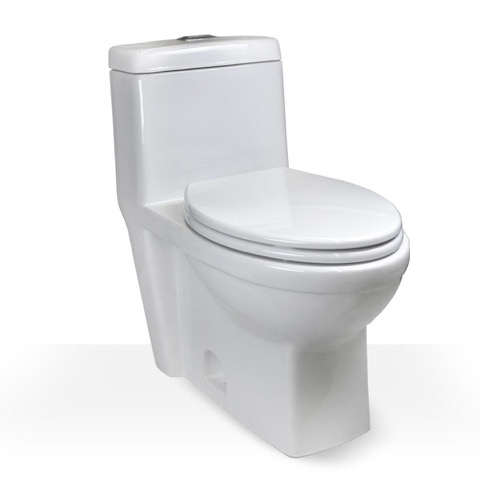 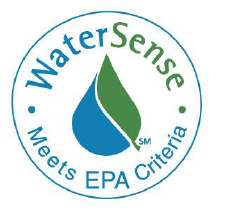 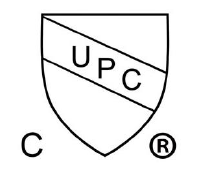 Specifications:Material: Grade A Vitreous ChinaColor: WhiteRough In: 12”Water Use: 4.8LPF / 1.8LPFFlush System: Siphon ActionWater Surface: 8” x 6”Finish: GlossyConception: One Piece SkirtedBowl Height: 16.5”Bowl Type: ElongatedTrap Way: 2 1/8”Gross Weight: 103lbs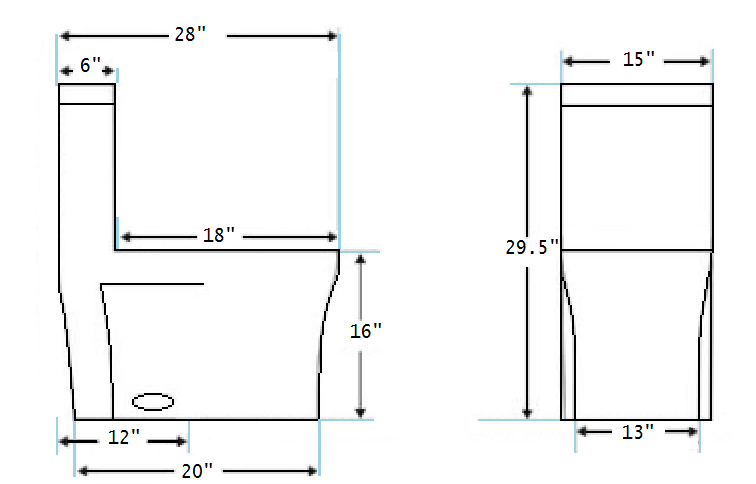 